      LOYOLA COLLEGE (AUTONOMOUS), CHENNAI – 600 034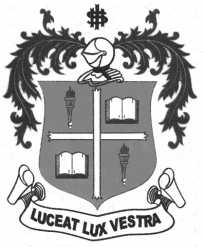     M.A. DEGREE EXAMINATION - SOCIAL WORKSECOND SEMESTER – APRIL 2012SW 2810 - ADVAN.SOC.CASE WORK & SOC. GROUP WORK - II               Date : 24-04-2012 	Dept. No. 	  Max. : 100 Marks    Time : 9:00 - 12:00                                              PART-I   ADVANCED SOCIAL CASE WORKSECTION- AAnswer ALL questions in about 50 words each:                                                             (5x2=10 Marks)Expand CGC, JJ Act, ADHD and STCW.List any four techniques used in interviewing.What are the goals of Preventive Case Work Intervention?Mention any two applications of psychological tests. Bring out any 2 differences between Counselling and Psychotherapy.	SECTION- B Answer Any TWO Questions in about 300 words each:  	                              	       (2x10=20 Marks)Enumerate the process of interview, with suitable examples.Write the similarities and differences that exist between Case Work and Counselling. Briefly explain the Karma Theories and Social Case Work in India.Write a short note on marriage guidance  and counseling.SECTION- C Answer Any ONE Question in about 600 words each:    		                   	   (1x20=20 Marks)Trace the practice of Social Case Work in (i) Family & Child Welfare settings & (ii) Correctional Settings.Narrate a Case Work Intervention from your field work practice and substantiate with theoretical inputs.PART-II    ADVANCED SOCIAL GROUP WORKSECTION- A Answer All Questions in about 50 words each:	   				       (5x2=10 Marks)What is the significance of Group Norm?What do you mean by Group Morale?What is ‘Sociometry’?What is the meaning of ‘Group Therapy?What is a Task Group?SECTION- B Answer Any TWO Questions in about 300 words each:  			   	    (2x10=20 Marks)What are the techniques involved in Conflict Resolution?Elaborate on Group Leadership.What are the different Group Work Models?What is the concept of Co-Leadership in Social Group Work?                                                                    SECTION- C Answer Any ONE Question in about 600 words.         			  	    (1x20=20 Marks)Explain the various techniques used in Group Decision Making.Elaborate Group Work Process for children in institutional setting.